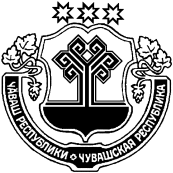 О комиссии по соблюдению требований к служебному поведению лиц, замещающих муниципальные должности, и муниципальных служащих, осуществляющих полномочия представителя нанимателя (работодателя), и урегулированию конфликта интересов в органах местного самоуправления Цивильского района Чувашской РеспубликиВ соответствии с Федеральным законом от 6 октября 2003 г. № 131 - ФЗ "Об общих принципах организации местного самоуправления в Российской Федерации", Федеральным законом от 25 декабря 2008 г. № 273-ФЗ "О противодействии коррупции", Законом Чувашской Республики от 5 октября 2007 г. № 62 "О муниципальной службе в Чувашской Республике", постановлением Кабинета Министров Чувашской Республики от 23 мая 2012 г. № 191 "О порядке образования комиссий по соблюдению требований к служебному поведению муниципальных служащих и урегулированию конфликта интересов", СОБРАНИЕ ДЕПУТАТОВ ЦИВИЛЬСКОГО РАЙОНА РЕШИЛО:1. Утвердить Положение о комиссии по соблюдению требований к служебному поведению лиц, замещающих муниципальные должности, и муниципальных служащих, осуществляющих полномочия представителя нанимателя (работодателя), и урегулированию конфликта интересов в органах местного самоуправления Цивильского района Чувашской Республики (Приложение № 1).2. Утвердить проект Соглашения о передаче Собранием депутатов сельского (городского) поселения Цивильского района Чувашской Республики, входящего в состав Цивильского района, Собранию депутатов Цивильского района Чувашской Республики полномочий по формированию и обеспечению деятельности комиссии по соблюдению требований к служебному поведению лиц, замещающих муниципальные должности, и муниципальных служащих, осуществляющих полномочия представителя нанимателя (работодателя), и урегулированию конфликта интересов в сельском (городском) поселении Цивильского района Чувашской Республики (Приложение № 2).3. Заключить с Собраниями депутатов сельских (городского) поселений Цивильского района Чувашской Республики Соглашения по передаче Собранием депутатов сельского поселения Цивильского района Чувашской Республики, входящего в состав Цивильского района, Собранию депутатов Цивильского района Чувашской Республики полномочий по формированию и обеспечению деятельности комиссии по соблюдению требований к служебному поведению лиц, замещающих муниципальные должности, и муниципальных служащих, осуществляющих полномочия представителя нанимателя (работодателя), и урегулированию конфликта интересов в сельском (городском) поселении Цивильского района Чувашской Республики.4. Утвердить Состав комиссии по соблюдению требований к служебному поведению лиц, замещающих муниципальные должности, и муниципальных служащих, осуществляющих полномочия представителя нанимателя (работодателя), и урегулированию конфликта интересов в органах местного самоуправления Цивильского района Чувашской Республики (Приложение № 3).5. Признать утратившими силу: решение Собрания депутатов Цивильского района Чувашской Республики от 10 декабря 2015 г. № 03-07 «О комиссии по соблюдению требований к служебному поведению муниципальных служащих, осуществляющих полномочия представителя нанимателя (работодателя), и урегулированию конфликта интересов в органах местного самоуправления Цивильского района Чувашской Республики»решение Собрания депутатов Цивильского района Чувашской Республики от 17 августа 2018 г. № 29-05 «О внесении изменений в решение Собрания депутатов Цивильского района от 10 декабря 2015 года N 03-07 «О комиссии по соблюдению требований к служебному поведению муниципальных служащих, осуществляющих полномочия представителя нанимателя (работодателя), и урегулированию конфликта интересов в органах местного самоуправления Цивильского района Чувашской Республики».6. Настоящее решение вступает в силу после его официального опубликования (обнародования).Приложение № 1
к решению Собрания депутатов
Цивильского района
Чувашской Республики
от 19 сентября 2019 г. № 40-03Положение
о комиссии по соблюдению требований к служебному поведению лиц, замещающих муниципальные должности, и муниципальных служащих, осуществляющих полномочия представителя нанимателя (работодателя), и урегулированию конфликта интересов в органах местного самоуправления Цивильского района Чувашской РеспубликиI. Общие положения1.1. Настоящим Положением определяется порядок формирования и деятельности комиссии по соблюдению требований к служебному поведению лиц, замещающих муниципальные должности, и муниципальных служащих, осуществляющих полномочия представителя нанимателя (работодателя), и урегулированию конфликта интересов в органах местного самоуправления Цивильского района Чувашской Республики (далее - комиссия), для обеспечения соблюдения общих принципов служебного поведения и урегулирования конфликта интересов.1.2. Комиссия в своей деятельности руководствуется Конституцией Российской Федерации, федеральными конституционными законами, федеральными законами, актами Президента Российской Федерации и Правительства Российской Федерации, Конституцией Чувашской Республики, законами Чувашской Республики, иными нормативными правовыми актами Чувашской Республики, нормативно-правовыми актами Цивильского района Чувашской Республики и настоящим Положением.1.3. Основной задачей комиссии является содействие:а) в обеспечении соблюдения лицами, замещающими муниципальные должности, и муниципальными служащими, осуществляющими полномочия представителя нанимателя (работодателя), ограничений и запретов, требований о предотвращении или урегулировании конфликта интересов, а также в обеспечении исполнения ими обязанностей, установленных Федеральным законом 25 декабря 2008 г. № 273-ФЗ "О противодействии коррупции", другими федеральными законами (далее - требования к служебному поведению и (или) требования об урегулировании конфликта интересов);б) в осуществлении в органах местного самоуправления Цивильского района Чувашской Республики мер по предупреждению коррупции.1.4. Комиссия рассматривает вопросы, связанные с соблюдением требований к служебному поведению и (или) требований об урегулировании конфликта интересов, в отношении лиц, замещающих должности, назначение на которые и освобождение от которых осуществляется Собранием депутатов Цивильского района и Собраниями депутатов сельских поселений Цивильского района, т.е. в отношении лиц, замещающих муниципальные должности, и муниципальных служащих, осуществляющих полномочия представителя нанимателя (работодателя).1.5. К муниципальным служащим, осуществляющим полномочия представителя нанимателя (работодателя) относятся: глава администрации Цивильского района Чувашской Республики, глава администрации городского поселения Цивильского района Чувашской Республики, руководители иных органов местного самоуправления Цивильского района Чувашской Республики.К лицам, замещающим муниципальные должности осуществляющих полномочия представителя нанимателя (работодателя) относятся: главы сельских поселений Цивильского района.II. Порядок образования комиссии2.1. Комиссия образуется решением Собрания депутатов Цивильского района, которым утверждается состав комиссии, определяются председатель комиссии, его заместитель, секретарь и члены комиссии.В отсутствие председателя комиссии его обязанности исполняет заместитель председателя комиссии. Все члены комиссии при принятии решений обладают равными правами.2.2. В состав комиссии входят:глава Цивильского района Чувашской Республики (председатель комиссии), депутаты Собрания депутатов Цивильского района Чувашской Республики, депутаты Собрания депутатов сельских (городского) поселений Цивильского района Чувашской Республики, должностные лица администрации Цивильского района Чувашской Республики, ответственные за работу по профилактике коррупционных и иных правонарушений, лица замещающие иные должности муниципальной службы в органах местного самоуправления Цивильского района Чувашской Республики;представитель (представители) научных организаций и образовательных учреждений среднего, высшего и дополнительного профессионального образования, деятельность которых связана с муниципальной службой;представитель (представители) органа исполнительной власти Чувашской Республики, уполномоченного Главой Чувашской Республики на исполнение функций органа Чувашской Республики по профилактике коррупционных и иных правонарушений.2.3. Число членов комиссии, не замещающих должности муниципальной службы в органе местного самоуправления Цивильского района Чувашской Республики, должно составлять не менее одной четверти от общего числа членов комиссии.2.4. Состав комиссии формируется таким образом, чтобы исключить возможность возникновения конфликта интересов, который мог бы повлиять на принимаемые комиссией решения.III. Порядок работы комиссии3.1. В заседаниях комиссии с правом совещательного голоса участвуют: другие муниципальные служащие, замещающие должности муниципальной службы в органе местного самоуправления Цивильского района Чувашской Республики; специалисты, которые могут дать пояснения по вопросам муниципальной службы и вопросам, рассматриваемым комиссией; представители заинтересованных организаций; представитель лица, замещающего муниципальную должность, и муниципального служащего, осуществляющего полномочия представителя нанимателя (работодателя), в отношении которого комиссией рассматривается вопрос о соблюдении требований к служебному поведению и (или) требований об урегулировании конфликта интересов, по решению председателя комиссии, принимаемому в каждом конкретном случае отдельно не менее чем за 3 дня до дня заседания комиссии на основании ходатайства лица, замещающего муниципальную должность, и муниципального служащего, осуществляющего полномочия представителя нанимателя (работодателя), в отношении которого комиссией рассматривается этот вопрос, или любого члена комиссии.3.2. Заседание комиссии считается правомочным, если на нем присутствует не менее двух третей от общего числа членов комиссии. Проведение заседаний с участием только членов комиссии, замещающих должности муниципальной службы в органах местного самоуправления Цивильского района Чувашской Республики, недопустимо.3.3. При возникновении прямой или косвенной личной заинтересованности члена комиссии, которая может привести к конфликту интересов при рассмотрении вопроса, включенного в повестку дня заседания комиссии, он обязан до начала заседания заявить об этом. В таком случае соответствующий член комиссии не принимает участия в рассмотрении указанного вопроса.3.4. Основаниями для проведения заседания комиссии являются:а) представление председателю комиссии материалов проверки, свидетельствующих:- о представлении лицом, замещающим муниципальную должность, и муниципальным служащим, осуществляющим полномочия представителя нанимателя (работодателя), недостоверных или неполных сведений, при предоставлении сведений о доходах, об имуществе и обязательствах имущественного характера;- о несоблюдении лицом, замещающим муниципальную должность, и муниципальным служащим, осуществляющим полномочия представителя нанимателя (работодателя), требований к служебному поведению и (или) требований об урегулировании конфликта интересов;б) поступившее в орган местного самоуправления Цивильского района Чувашской Республики:- обращение гражданина, замещавшего в органе местного самоуправления Цивильского района Чувашской Республики муниципальную должность, должность муниципальной службы, связанной с осуществлением полномочий представителя нанимателя (работодателя), включенную в соответствующий перечень должностей, о даче согласия на замещение должности в коммерческой или некоммерческой организации либо на выполнение работы на условиях гражданско-правового договора в коммерческой или некоммерческой организации, если отдельные функции муниципального управления этой организацией входили в его должностные (служебные) обязанности, до истечения двух лет со дня увольнения с муниципальной службы;- заявление лица, замещающего муниципальную должность, и муниципального служащего, осуществляющего полномочия представителя нанимателя (работодателя) о невозможности по объективным причинам представить сведения о доходах, об имуществе и обязательствах имущественного характера своих супруги (супруга) и несовершеннолетних детей;в) представление председателя комиссии или любого члена комиссии, касающееся обеспечения соблюдения лицом, замещающим муниципальную должность, и муниципальным служащим, осуществляющим полномочия представителя нанимателя (работодателя), требований к служебному поведению и (или) требований об урегулировании конфликта интересов либо осуществления в органе местного самоуправления Цивильского района Чувашской Республики мер по предупреждению коррупции;г) представление председателем комиссии материалов проверки, свидетельствующих о представлении лицом, замещающим муниципальную должность, и муниципальным служащим, осуществляющим полномочия представителя нанимателя (работодателя), недостоверных или неполных сведений, предусмотренных частью 1 статьи 3 Федерального закона от 3 декабря 2012 г. № 230-ФЗ "О контроле за соответствием расходов лиц, замещающих государственные должности, и иных лиц их доходам";д) поступившее в соответствии с частью 4 статьи 12 Федерального закона от 25 декабря 2008 г. № 273-ФЗ "О противодействии коррупции" и статьей 64.1 Трудового кодекса Российской Федерации в орган местного самоуправления Цивильского района Чувашской Республики уведомление коммерческой или некоммерческой организации о заключении с гражданином, замещавшим муниципальную должность, должность муниципальной службы, связанной с осуществлением полномочий представителя нанимателя (работодателя) в органе местного самоуправления Цивильского района Чувашской Республики, трудового или гражданско-правового договора на выполнение работ (оказание услуг), если отдельные функции муниципального управления данной организацией входили в его должностные (служебные) обязанности, исполняемые во время замещения должности в органе местного самоуправления Цивильского района Чувашской Республики, при условии, что указанному гражданину комиссией ранее было отказано во вступлении в трудовые и гражданско-правовые отношения с данной организацией или что вопрос о даче согласия такому гражданину на замещение им должности в коммерческой или некоммерческой организации либо на выполнение им работы на условиях гражданско-правового договора в коммерческой или некоммерческой организации комиссией не рассматривался.3.5. Комиссия не рассматривает сообщения о преступлениях и административных правонарушениях, а также анонимные обращения, не проводит проверки по фактам нарушения служебной дисциплины.3.5.1. Обращение, указанное в абзаце втором подпункта "б" пункта 3.4 настоящего Положения, подается гражданином, замещавшим муниципальную должность, должность муниципальной службы, связанной с осуществлением полномочий представителя нанимателя (работодателя). В обращении указываются: фамилия, имя, отчество гражданина, дата его рождения, адрес места жительства, замещаемые должности в течение последних двух лет до дня увольнения с муниципальной службы, наименование, местонахождение коммерческой или некоммерческой организации, характер ее деятельности, должностные (служебные) обязанности, исполняемые гражданином во время замещения им должности муниципальной службы, функции по муниципальному управлению в отношении коммерческой или некоммерческой организации, вид договора (трудовой или гражданско-правовой), предполагаемый срок его действия, сумма оплаты за выполнение (оказание) по договору работ (услуг). В органе местного самоуправления Цивильского района Чувашской Республики осуществляется рассмотрение обращения, по результатам которого подготавливается мотивированное заключение по существу обращения с учетом требований статьи 12 Федерального закона от 25 декабря 2008 г. № 273-ФЗ "О противодействии коррупции". Обращение, заключение и другие материалы в течение двух рабочих дней со дня поступления обращения представляются председателю комиссии.3.5.2. Обращение, указанное в абзаце втором подпункта "б" пункта 3.4 настоящего Положения, может быть подано лицом, замещающим муниципальную должность, муниципальным служащим, планирующим свое увольнение с муниципальной службы, и подлежит рассмотрению комиссией в соответствии с настоящим Положением.3.5.3. Уведомление, указанное в подпункте "д" пункта 3.4 настоящего Положения, рассматривается органом местного самоуправления, который осуществляет подготовку мотивированного заключения о соблюдении гражданином, замещавшим муниципальную должность, должность муниципальной службы, связанной с осуществлением полномочий представителя нанимателя (работодателя), требований статьи 12 Федерального закона от 25 декабря 2008 г. № 273-ФЗ "О противодействии коррупции". Уведомление, заключение и другие материалы в течение десяти рабочих дней со дня поступления уведомления представляются председателю комиссии.3.6. Председатель комиссии при поступлении к нему информации, содержащей основания для проведения заседания комиссии:а) в трехдневный срок назначает дату заседания комиссии. При этом дата заседания комиссии не может быть назначена позднее 7 дней со дня поступления указанной информации, за исключением случаев, предусмотренных пунктами 3.6.1 и 3.6.2 настоящего Положения;б) организует ознакомление лица, замещающего муниципальную должность, и муниципального служащего, осуществляющего полномочия представителя нанимателя (работодателя), в отношении которого комиссией рассматривается вопрос о соблюдении требований к служебному поведению и (или) требований об урегулировании конфликта интересов, его представителя, членов комиссии и других лиц, участвующих в заседании комиссии, с поступившей в орган местного самоуправления Цивильского района Чувашской Республики информацией и с результатами ее проверки;в) рассматривает ходатайства о приглашении на заседание комиссии лиц, указанных в пункте 3.1 настоящего Положения, принимает решение об их удовлетворении (об отказе в удовлетворении) и о рассмотрении (об отказе в рассмотрении) в ходе заседания комиссии дополнительных материалов.Письменное обращение, указанное в абзаце втором подпункта "б" пункта 3.4 настоящего Положения, рассматривается комиссией в семидневный срок со дня его поступления.3.6.1. Заседание комиссии по рассмотрению заявления, указанного в абзаце третьем подпункта "б" пункта 3.4 настоящего Положения, как правило, проводится не позднее одного месяца со дня истечения срока, установленного для представления сведений о доходах, об имуществе и обязательствах имущественного характера.3.6.2. Уведомление, указанное в подпункте "д" пункта 3.4 настоящего Положения, как правило, рассматривается на очередном (плановом) заседании комиссии.3.7. Заседание комиссии проводится в присутствии лица, замещающего муниципальную должность, муниципального служащего, осуществляющего полномочия представителя нанимателя (работодателя), в отношении которого рассматривается вопрос о соблюдении требований к служебному поведению и (или) требований об урегулировании конфликта интересов, или гражданина, замещавшего муниципальную должность, должность муниципальной службы, связанной с осуществлением полномочий представителя нанимателя (работодателя) в органе местного самоуправления Цивильского района Чувашской Республики. При наличии письменной просьбы лица, замещающего муниципальную должность, муниципального служащего, осуществляющего полномочия представителя нанимателя (работодателя), или гражданина, замещавшего указанную должность в органе местного самоуправления Цивильского района Чувашской Республики, о рассмотрении указанного вопроса без его участия заседание комиссии проводится в его отсутствие. В случае неявки на заседание комиссии лица, замещающего муниципальную должность, муниципального служащего, осуществляющего полномочия представителя нанимателя (работодателя) (его представителя), и при отсутствии письменной просьбы лица, замещающего муниципальную должность, муниципального служащего, осуществляющего полномочия представителя нанимателя (работодателя), о рассмотрении данного вопроса без его участия рассмотрение вопроса откладывается. В случае повторной неявки лица, замещающего муниципальную должность, муниципального служащего, осуществляющего полномочия представителя нанимателя (работодателя), без уважительной причины комиссия может принять решение о рассмотрении данного вопроса в его отсутствие. В случае неявки на заседание комиссии гражданина, замещавшего муниципальную должность, должность муниципальной службы, связанной с осуществлением полномочий представителя нанимателя (работодателя), в органе местного самоуправления Цивильского района Чувашской Республики (его представителя), при условии, что указанный гражданин сменил место жительства и были предприняты все меры по информированию его о дате проведения заседания комиссии, комиссия может принять решение о рассмотрении данного вопроса в отсутствие указанного гражданина.3.8. На заседании комиссии заслушиваются пояснения лица, замещающего муниципальную должность, и муниципального служащего, осуществляющего полномочия представителя нанимателя (работодателя), или гражданина, замещавшего указанную должность (с их согласия), и иных лиц, рассматриваются материалы по существу вынесенных на данное заседание вопросов, а также дополнительные материалы.3.9. Члены комиссии и лица, участвовавшие в ее заседании, не вправе разглашать сведения, ставшие им известными в ходе работы комиссии.3.10. По итогам рассмотрения вопроса, указанного в абзаце втором подпункта "а" пункта 3.4 настоящего Положения, комиссия принимает одно из следующих решений:а) установить, что сведения, представленные лицом, замещающим муниципальную должность, и муниципальным служащим, осуществляющим полномочия представителя нанимателя (работодателя), являются достоверными и полными;б) установить, что сведения, представленные лицом, замещающим муниципальную должность, и муниципальным служащим, осуществляющим полномочия представителя нанимателя (работодателя), являются недостоверными и (или) неполными. В этом случае комиссия рекомендует руководителю органа местного самоуправления Цивильского района Чувашской Республики, являющемуся работодателем лица, замещающего муниципальную должность, и муниципального служащего, осуществляющего полномочия представителя нанимателя (работодателя), в отношении которого проводится проверка, применить к лицу, замещающему муниципальную должность, и муниципальному служащему, осуществляющему полномочия представителя нанимателя (работодателя), конкретную меру ответственности.3.11. По итогам рассмотрения вопроса, указанного в абзаце третьем подпункта "а" пункта 3.4 настоящего Положения, комиссия принимает одно из следующих решений:а) установить, что лицо, замещающее муниципальную должность, и муниципальный служащий, осуществляющий полномочия представителя нанимателя (работодателя), соблюдал требования к служебному поведению и (или) требования об урегулировании конфликта интересов;б) установить, что лицо, замещающее муниципальную должность, и муниципальный служащий, осуществляющий полномочия представителя нанимателя (работодателя), не соблюдал требования к служебному поведению и (или) требования об урегулировании конфликта интересов. В этом случае комиссия рекомендует руководителю органа местного самоуправления Цивильского района Чувашской Республики, являющемуся работодателем лица, замещающего муниципальную должность, и муниципального служащего, осуществляющего полномочия представителя нанимателя (работодателя), в отношении которого проводится проверка, указать лицу, замещающему муниципальную должность, и муниципальному служащему, осуществляющему полномочия представителя нанимателя (работодателя), на недопустимость нарушения требований к служебному поведению и (или) требований об урегулировании конфликта интересов либо применить к лицу, замещающему муниципальную должность, и муниципальному служащему, осуществляющему полномочия представителя нанимателя (работодателя), конкретную меру ответственности.3.12. По итогам рассмотрения вопроса, указанного в абзаце втором подпункта "б" пункта 3.4 настоящего Положения, комиссия принимает одно из следующих решений:а) дать гражданину согласие на замещение должности в коммерческой или некоммерческой организации либо на выполнение работы на условиях гражданско-правового договора в коммерческой или некоммерческой организации, если отдельные функции по муниципальному управлению этой организацией входили в его должностные (служебные) обязанности;б) отказать гражданину в замещении должности в коммерческой или некоммерческой организации либо в выполнении работы на условиях гражданско-правового договора в коммерческой или некоммерческой организации, если отдельные функции по муниципальному управлению этой организацией входили в его должностные (служебные) обязанности, и мотивировать свой отказ.3.13. По итогам рассмотрения вопроса, указанного в абзаце третьем подпункта "б" пункта 3.4 настоящего Положения, комиссия принимает одно из следующих решений:а) признать, что причина непредставления лицом, замещающим муниципальную должность, и муниципальным служащим, осуществляющим полномочия представителя нанимателя (работодателя), сведений о доходах, об имуществе и обязательствах имущественного характера своих супруги (супруга) и несовершеннолетних детей является объективной и уважительной;б) признать, что причина непредставления лицом, замещающим муниципальную должность, и муниципальным служащим, осуществляющим полномочия представителя нанимателя (работодателя), сведений о доходах, об имуществе и обязательствах имущественного характера своих супруги (супруга) и несовершеннолетних детей не является уважительной. В этом случае комиссия рекомендует лицу, замещающему муниципальную должность, и муниципальному служащему, осуществляющему полномочия представителя нанимателя (работодателя), принять меры по представлению указанных сведений;в) признать, что причина непредставления лицом, замещающим муниципальную должность, и муниципальным служащим, осуществляющим полномочия представителя нанимателя (работодателя), сведений о доходах, об имуществе и обязательствах имущественного характера своих супруги (супруга) и несовершеннолетних детей необъективна и является способом уклонения от представления указанных сведений. В этом случае комиссия рекомендует руководителю органа местного самоуправления Цивильского района Чувашской Республики, являющемуся работодателем лица, замещающего муниципальную должность, и муниципального служащего, осуществляющего полномочия представителя нанимателя (работодателя), в отношении которого проводится проверка, применить к лицу, замещающему муниципальную должность, и муниципальному служащему, осуществляющему полномочия представителя нанимателя (работодателя), конкретную меру ответственности.3.14. По итогам рассмотрения вопроса, указанного в подпункте "г" пункта 3.4 настоящего Положения, комиссия принимает одно из следующих решений:а) признать, что сведения, представленные лицом, замещающим муниципальную должность, и муниципальным служащим, осуществляющим полномочия представителя нанимателя (работодателя), в соответствии с частью 1 статьи 3 Федерального закона от 3 декабря 2012 г. № 230-ФЗ "О контроле за соответствием расходов лиц, замещающих государственные должности, и иных лиц их доходам", являются достоверными и полными;б) признать, что сведения, представленные лицом, замещающим муниципальную должность, и муниципальным служащим, осуществляющим полномочия представителя нанимателя (работодателя), в соответствии с частью 1 статьи 3 от 3 декабря 2012 г. № 230-ФЗ Федерального закона "О контроле за соответствием расходов лиц, замещающих государственные должности, и иных лиц их доходам", являются недостоверными и (или) неполными. В этом случае комиссия рекомендует руководителю органа местного самоуправления Цивильского района Чувашской Республики, являющемуся работодателем лица, замещающего муниципальную должность, и муниципального служащего, осуществляющего полномочия представителя нанимателя (работодателя), применить к лицу, замещающему муниципальную должность и муниципальному служащему, осуществляющим полномочия представителя нанимателя (работодателя) конкретную меру ответственности и (или) направить материалы, полученные в результате осуществления контроля за расходами, в органы прокуратуры и (или) иные государственные органы в соответствии с их компетенцией.3.15. По итогам рассмотрения вопросов, указанных в подпунктах "а", "б", "г" и "д" пункта 3.4 настоящего Положения, и при наличии к тому оснований комиссия может принять иное решение, чем это предусмотрено пунктами 3.10-3.14 и 3.15.1 настоящего Положения. Основания и мотивы принятия такого решения должны быть отражены в протоколе заседания комиссии.3.15.1. По итогам рассмотрения вопроса, указанного в подпункте "д" пункта 3.4 настоящего Положения, комиссия принимает в отношении гражданина, замещавшего муниципальную должность, должность муниципальной службы, связанной с осуществлением полномочий представителя нанимателя (работодателя), одно из следующих решений:а) дать согласие на замещение им должности в коммерческой или некоммерческой организации либо на выполнение работы на условиях гражданско-правового договора в коммерческой или некоммерческой организации, если отдельные функции по муниципальному управлению этой организацией входили в его должностные (служебные) обязанности;б) установить, что замещение им на условиях трудового договора должности в коммерческой или некоммерческой организации и (или) выполнение в коммерческой или некоммерческой организации работ (оказание услуг) нарушают требования статьи 12 Федерального закона от 25 декабря 2008 г. № 273-ФЗ "О противодействии коррупции". В этом случае комиссия рекомендует председателю комиссии проинформировать об указанных обстоятельствах органы прокуратуры и уведомившую организацию.3.16. По итогам рассмотрения вопроса, предусмотренного подпунктом "в" пункта 3.4 настоящего Положения, комиссия принимает соответствующее решение.3.17. Для исполнения решений комиссии могут быть подготовлены проекты нормативных правовых актов органа местного самоуправления Цивильского района Чувашской Республики, решений или поручений руководителя органа местного самоуправления Цивильского района Чувашской Республики, являющегося работодателем лица, замещающего муниципальную должность, и муниципального служащего, осуществляющего полномочия представителя нанимателя (работодателя), в отношении которого проводится проверка, которые в установленном порядке представляются на рассмотрение руководителя органа местного самоуправления Цивильского района Чувашской Республики.3.18. Решения комиссии по вопросам, указанным в пункте 3.4 настоящего Положения, принимаются тайным голосованием (если комиссия не примет иное решение) простым большинством голосов присутствующих на заседании членов комиссии.3.19. Решения комиссии оформляются протоколами, которые подписывают члены комиссии, принимавшие участие в ее заседании. Решения комиссии, за исключением решения, принимаемого по итогам рассмотрения вопроса, указанного в абзаце втором подпункта "б" пункта 3.4 настоящего Положения, для руководителя органа местного самоуправления Цивильского района Чувашской Республики, являющегося работодателем лица, замещающего муниципальную должность, и муниципального служащего, осуществляющего полномочия представителя нанимателя (работодателя), в отношении которого проводится проверка носят рекомендательный характер. Решение, принимаемое по итогам рассмотрения вопроса, указанного в абзаце втором подпункта "б" пункта 3.4 настоящего Положения, носит обязательный характер.3.20. В протоколе заседания комиссии указываются:а) дата заседания комиссии, фамилии, имена, отчества членов комиссии и других лиц, присутствующих на заседании;б) формулировка каждого из рассматриваемых на заседании комиссии вопросов с указанием фамилии, имени, отчества, должности лица, замещающего муниципальную должность, и муниципального служащего, осуществляющего полномочия представителя нанимателя (работодателя), в отношении которого рассматривается вопрос о соблюдении требований к служебному поведению и (или) требований об урегулировании конфликта интересов;в) предъявляемые к лицу, замещающему муниципальную должность, и муниципальному служащему, осуществляющему полномочия представителя нанимателя (работодателя) претензии, материалы, на которых они основываются;г) содержание пояснений лица, замещающего муниципальную должность и муниципального служащего, осуществляющего полномочия представителя нанимателя (работодателя), и других лиц по существу предъявляемых претензий;д) фамилии, имена, отчества выступивших на заседании лиц и краткое изложение их выступлений;е) источник информации, содержащей основания для проведения заседания комиссии, дата поступления информации в орган местного самоуправления Цивильского района Чувашской Республики;ж) другие сведения;з) результаты голосования;и) решение и обоснование его принятия.3.21. Член комиссии, несогласный с ее решением, вправе в письменной форме изложить свое мнение, которое подлежит обязательному приобщению к протоколу заседания комиссии и с которым должно быть ознакомлено лицо, замещающее муниципальную должность, и муниципальный служащий, осуществляющий полномочия представителя нанимателя (работодателя).3.22. Копии протокола заседания комиссии в 3-дневный срок со дня проведения заседания направляются руководителю органа местного самоуправления Цивильского района Чувашской Республики, являющемуся работодателем лица, замещающего муниципальную должность, и муниципального служащего, осуществляющего полномочия представителя нанимателя (работодателя), в отношении которого проводится проверка, полностью или в виде выписок из него - лицу, замещающему муниципальную должность, и муниципальному служащему, осуществляющему полномочия представителя нанимателя (работодателя), а также по решению комиссии - иным заинтересованным лицам.3.23. Руководитель органа местного самоуправления Цивильского района Чувашской Республики, являющийся работодателем лица, замещающего муниципальную должность, и муниципального служащего, осуществляющего полномочия представителя нанимателя (работодателя), в отношении которого проводилась проверка, обязан рассмотреть протокол заседания комиссии и вправе учесть в пределах своей компетенции, содержащиеся в нем рекомендации при принятии решения о применении к лицу, замещающему муниципальную должность, и муниципальному служащему, осуществляющему полномочия представителя нанимателя (работодателя) мер ответственности, предусмотренных нормативными правовыми актами Российской Федерации, а также по иным вопросам организации противодействия коррупции. О рассмотрении рекомендаций комиссии и принятом решении руководитель органа местного самоуправления Цивильского района Чувашской Республики, являющийся работодателем лица, замещающего муниципальную должность, и муниципального служащего, осуществляющего полномочия представителя нанимателя (работодателя), в отношении которого проводилась проверка, в письменной форме уведомляет комиссию в месячный срок со дня поступления к нему протокола заседания комиссии. Решение руководителя органа местного самоуправления Цивильского района Чувашской Республики, являющегося работодателем лица, замещающего муниципальную должность, и муниципального служащего, осуществляющего полномочия представителя нанимателя (работодателя), в отношении которого проводилась проверка, оглашается на ближайшем заседании комиссии и принимается к сведению без обсуждения.3.24. В случае установления комиссией признаков дисциплинарного проступка в действиях (бездействии) лица, замещающего муниципальную должность и муниципального служащего, осуществляющего полномочия представителя нанимателя (работодателя) информация об этом представляется руководителю органа местного самоуправления Цивильского района Чувашской Республики, являющемуся работодателем лица, замещающего муниципальную должность и муниципального служащего, осуществляющего полномочия представителя нанимателя (работодателя), в отношении которого проводилась проверка, для решения вопроса о применении к лицу, замещающему муниципальную должность, и муниципальному служащему, осуществляющему полномочия представителя нанимателя (работодателя), мер ответственности, предусмотренных нормативными правовыми актами Российской Федерации.3.25. В случае установления комиссией факта совершения лицом, замещающим муниципальную должность, и муниципальным служащим, осуществляющим полномочия представителя нанимателя (работодателя), действия (факта бездействия), содержащего признаки административного правонарушения или состава преступления, председатель комиссии обязан передать информацию о совершении указанного действия (бездействии) и подтверждающие такой факт документы в правоприменительные органы в трехдневный срок, а при необходимости - немедленно.3.26. Копия протокола заседания комиссии или выписка из него приобщается к личному делу лица, замещающего муниципальную должность, и муниципального служащего, осуществляющего полномочия представителя нанимателя (работодателя), в отношении которого рассмотрен вопрос о соблюдении требований к служебному поведению и (или) требований об урегулировании конфликта интересов.3.26.1. Выписка из решения комиссии, заверенная подписью председателя комиссии, вручается гражданину, замещавшему муниципальную должность, должность муниципальной службы, связанной с осуществлением полномочий представителя нанимателя (работодателя), в отношении которого рассматривался вопрос, указанный в абзаце втором подпункта "б" пункта 3.4 настоящего Положения, под роспись или направляется заказным письмом с уведомлением по указанному им в обращении адресу не позднее одного рабочего дня, следующего за днем проведения соответствующего заседания комиссии.3.27. Организационно-техническое и документационное обеспечение деятельности комиссии, а также информирование членов комиссии о вопросах, включенных в повестку дня, о дате, времени и месте проведения заседания, ознакомление членов комиссии с материалами, представляемыми для обсуждения на заседании комиссии, осуществляется должностными лицами органа местного самоуправления Цивильского района Чувашской Республики, ответственными за работу по профилактике коррупционных и иных правонарушений.Приложение № 2
к решению Собрания депутатов
Цивильского района
Чувашской Республики
от 19 сентября 2019 г. № 40-03Соглашение
о передаче Собранием депутатов _______________ сельского (городского) поселения Цивильского района Чувашской Республики, входящего в состав Цивильского района, Собранию депутатов Цивильского района Чувашской Республики полномочий по формированию и обеспечению деятельности комиссии по соблюдению требований к служебному поведению лиц, замещающих муниципальные должности, и муниципальных служащих, осуществляющих полномочия представителя нанимателя (работодателя), и урегулированию конфликта интересов в ______________________ сельском (городском) поселении Цивильского района Чувашской Республикиг. Цивильск                                                                                       «___» _________ 20___ г.Собрание депутатов _______________ сельского (городского) поселения Цивильского района Чувашской Республики, в лице Председателя Собрания депутатов __________________ сельского (городского) поселения _____________________, действующего на основании Устава __________________ сельского (городского) поселения, с одной стороны, именуемое в дальнейшем (Собрание депутатов поселения) и Собрание депутатов Цивильского района Чувашской Республики, в лице главы Цивильского района ______________________, действующего на основании Устава Цивильского района, с другой стороны, именуемое в дальнейшем (Собрание депутатов района), вместе именуемые (Стороны), в целях повышения эффективности деятельности комиссий по соблюдению требований к служебному поведению лиц, замещающих муниципальные должности, и муниципальных служащих, осуществляющих полномочия представителя нанимателя (работодателя), и урегулированию конфликта интересов в органах местного самоуправления Цивильского района Чувашской Республики заключили настоящее соглашение (далее - Соглашение) о нижеследующем:I. Предмет Соглашения1.1. Предметом настоящего Соглашения является передача Собранием депутатов ________________ поселения Собранию депутатов района полномочий по формированию и обеспечению деятельности комиссии по соблюдению требований к служебному поведению лиц, замещающих муниципальные должности, и муниципальных служащих, осуществляющих полномочия представителя нанимателя (работодателя), и урегулированию конфликта интересов в ______________________ сельском (городском) поселении Цивильского района Чувашской Республики.II. Права и обязанности сторон2.1. Собрание депутатов поселения:2.1.1. Обеспечивает своевременное представление в Собрание депутатов района информации и материалов, необходимых для осуществления переданных по настоящему Соглашению полномочий.2.1.2. По письменному запросу Собрания депутатов района направляет дополнительную информацию и материалы, связанные с исполнением переданных по настоящему Соглашению полномочий.2.1.3. Обеспечивает полноту и достоверность представляемых информации и материалов, необходимых для осуществления переданных по настоящему Соглашению полномочий.2.1.4. Осуществляет контроль за осуществлением Собранием депутатов района переданных по настоящему Соглашению полномочий.В случае выявления нарушений дает обязательные для исполнения Собранием депутатов района письменные предписания для устранения выявленных нарушений.2.2. Собрание депутатов поселения вправе вносить предложения по совершенствованию деятельности, связанной с порядком осуществления переданных настоящим Соглашением полномочий.2.3. Собрание депутатов района:2.3.1. Обеспечивает приведение муниципальных правовых актов, касающихся формирования и деятельности комиссии, в соответствие с настоящим Соглашением.2.3.2. Осуществляет полномочия по предмету настоящего Соглашения в соответствии с законодательством Российской Федерации, законодательством Чувашской Республики, а также муниципальными правовыми актами Цивильского района.2.3.3. Обеспечивает формирование и деятельность комиссии.2.3.4. Обеспечивает в порядке и сроки, предусмотренные муниципальным правовым актом о порядке деятельности комиссии, рассмотрение на заседании комиссии представленных Собранием депутатов поселения материалов, связанных с соблюдением требований к служебному поведению лиц, замещающих муниципальные должности, и муниципальных служащих, осуществляющих полномочия представителя нанимателя (работодателя), и урегулированию конфликта интересов в ______________________ сельском (городском) поселении Цивильского района Чувашской Республики.2.3.5. Обеспечивает направление материалов заседания комиссии в порядке и сроки, предусмотренные муниципальным правовым актом о порядке деятельности комиссии.2.3.6. Рассматривает представленные Собранием депутатов поселения предписания об устранении выявленных нарушений со стороны Собрания депутатов района при осуществлении переданных Собранием депутатов поселения полномочий, не позднее чем в месячный срок (если в, предписании не указан иной срок), принимает меры по устранению нарушений и незамедлительно сообщает об этом Собранию депутатов поселения.III. Ответственность сторон3.1. Установление факта ненадлежащего осуществления любой из Сторон обязанностей по настоящему Соглашению является основанием для одностороннего расторжения настоящего Соглашения. Расторжение Соглашения влечет за собой возврат перечисленных финансовых средств, за вычетом фактических расходов, подтвержденных документально, в течение 30 рабочих дней с момента подписания Соглашения о расторжении или получения письменного уведомления о расторжении Соглашения.3.2. Собрание депутатов района несет ответственность за осуществление переданных полномочий в той мере, в какой приняло на себя обязательства по настоящему Соглашению.IV. Срок действия, основания и порядок прекращения действия Соглашения4.1. Настоящее Соглашение вступает в силу со дня его подписания Сторонами и действует по 31 декабря 20___ года.4.2. Настоящее Соглашение считается пролонгированным на очередной год в случае, если ни одна из Сторон до истечения срока, предусмотренного пунктом 4.1 настоящего Соглашения, не заявит в письменной форме о его расторжении.В случае пролонгации настоящего Соглашения, заключение дополнительного соглашения в письменной форме не требуется.4.3. Действие настоящего Соглашения может быть прекращено досрочно по соглашению Сторон, а также в одностороннем порядке в случае:изменения законодательства Российской Федерации и (или) законодательства Чувашской Республики, влекущие изменение условий настоящего Соглашения;неоднократного неисполнения или ненадлежащего исполнения одной из Сторон своих обязанностей в соответствии с настоящим Соглашением;если осуществление полномочий становится невозможным, либо при сложившихся условиях эти полномочия могут быть наиболее эффективно осуществлены Собранием депутатов поселения самостоятельно.4.4. Уведомление о расторжении настоящего Соглашения в одностороннем порядке направляется второй стороне не менее чем за семь рабочих дней до дня предполагаемого расторжения настоящего Соглашения.V. Заключительные положения5.1. Настоящее Соглашение составлено в двух экземплярах, имеющих одинаковую юридическую силу, по одному для каждой из Сторон.5.2. Внесение изменений и дополнений в настоящее Соглашение осуществляется путем подписания Сторонами дополнительных соглашений, которые являются неотъемлемой частью настоящего Соглашения.5.3. По вопросам, не урегулированным настоящим Соглашением, но возникающим в ходе его реализации, Стороны руководствуются законодательством Российской Федерации.5.4. Споры, связанные с исполнением настоящего Соглашения, разрешаются путем переговоров или в судебном порядке.VI. Адреса и подписи СторонПриложение № 3
к решению Собрания депутатов
Цивильского района
Чувашской Республики
от 19 сентября 2019 г. № 40-03Состав комиссии по соблюдению требований к служебному поведению лиц, замещающих муниципальные должности, и муниципальных служащих, осуществляющих полномочия представителя нанимателя (работодателя), и урегулированию конфликта интересов в органах местного самоуправления Цивильского района Чувашской РеспубликиБаранова Татьяна Владимировна – глава Цивильского района, председатель комиссии;Солоденов Евгений Владимирович – депутат Собрания депутатов  Цивильского района, заместитель председателя;Панфилов Александр Николаевич – управляющий делами – начальник отдела организационного обеспечения администрации Цивильского района, секретарь комиссии (по согласованию);Члены комиссии:Генералов Сергей Алексеевич – депутат Собрания депутатов Цивильского района;Румянцев Владимир Семенович – депутат Собрания депутатов Цивильского района;Данилова Лидия Петровна – депутат Собрания депутатов Цивильского района;Васильев Сергей Николаевич – депутат Собрания депутатов Цивильского района;депутаты Собрания депутатов городского и сельских поселений Цивильского района Чувашской Республики (по согласованию);Алексеева Ольга Васильевна – главный специалист-эксперт отдела организационного обеспечения администрации Цивильского района (по согласованию);Павлова Татьяна Юрьевна – заведующий сектором юридической службы администрации Цивильского района (по согласованию);Трофимова Валентина Ивановна - председатель Цивильского районного отделения Совета ветеранов Чувашской Республики (по согласованию);Андреев Валерий Витальевич - ректор филиала Чебоксарского кооперативного института автономной некоммерческой образовательной организации высшего образования Центросоюза Российской Федерации «Российский университет кооперации» (по согласованию);Айзатов Рамиль Мирзавич - директор Государственного автономного профессионального образовательного учреждения Чувашской Республики «Цивильский  аграрно - технологический техникум» Министерства образования и молодежной политики Чувашской Республики (по согласованию);представитель (представители) органа исполнительной власти Чувашской Республики, уполномоченного Главой Чувашской Республики на исполнение функций органа Чувашской Республики по профилактике коррупционных и иных правонарушений (по согласованию).    Ч+ВАШ РЕСПУБЛИКИЁ/РП, РАЙОН/ЧУВАШСКАЯ РЕСПУБЛИКАЦИВИЛЬСКИЙ  РАЙОНЁ/РП,  РАЙОН/НДЕПУТАТСЕН ПУХ+В/ЙЫШ+НУ2019 ё? сентябрĕн 19-м\ш\ 40-03 № Ё\рп. хулиСОБРАНИЕ ДЕПУТАТОВЦИВИЛЬСКОГО РАЙОНАРЕШЕНИЕ19 сентября  2019 г.   № 40-03г. ЦивильскГлава Цивильского района
Т.В. БарановаСобрание депутатов Цивильского района Чувашской РеспубликиСобрание депутатов _____________ сельского (городского) поселения Цивильского района Чувашской РеспубликиАдрес: 429900, Чувашская Республика,г. Цивильск, ул. Маяковского, д. 12Адрес:Глава Цивильского районаЧувашской РеспубликиПредседатель Собрания депутатов _____________ сельского (городского) поселения Цивильского района Чувашской Республики_______________ /Ф.И.О./____________________ /Ф.И.О./МпМп